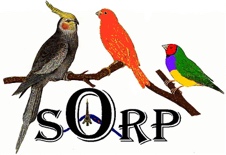 Parrainage nouvel adhérent avec commande de bagues : 1 jeu de bagues Alu Normal (20 bagues) offert au parrain et au parrainé.Variétés d'oiseaux élevés			Votre COTISATION :	       ………...…..       €	  	                            REPORT de la fiche de commande de Bagues:     .      ………...…..       €	 	                                                    Autre :  .  .  .  .  .        	 .     ………...…..       €                         TOTAL GENERAL   .  .  .  .  .           .  .  ...    €           Je déclare avoir pris connaissance, des statuts et du règlement intérieur SORP, et en accepte les clauses.                                            Fait à  . . . . . . . . . . . . . . . . . . . . . . . . . . .       le  . . . . . . . . . . . . .                                               Signature de l'éleveur            Règlement :                                                                 	O   Par Chèque bancaire ou Banque Postale                                                                                                        . . . . . . . . . . . . . . . . . . . . . .                                                                                                                                                                                                    	O   En espèces     --------       O   Mandat cash —> Important : Contactez le secrétariat.x >>>>>>>> Tournez la feuille pour commander vos bagues   >>>>>>  x  _____________________________________________________________________________________________________________________________________________   Tout règlement par chèque doit être libellé au nom de la S.O.R.P. - veuillez faire parvenir ce document, accompagné de votre règlement, à :         SORP – 26 Rue de Fublaines -  77100 MEAUX   -    06 09 13 18 53 -  adhesionsbagues@sorp.club-  Agapornis (Quelles espèces  ?)Hybrides (Quelles espèces ?) Cailles et Colins  (Quelles espèces  ?)Perruches ondulées (Quelles couleurs ?)Canaris de chantGrandes Perruches (Quelles espèces  ?)Canaris de Couleur (Quelles types et couleurs ?)Loris et Loriquets (Quelles espèces  ?)    Canaris de Posture (Quelles espèces ?)Perroquets (Quelles espèces ?)Colombes (Quelles espèces  ?)Insectivores (Quelles espèces ?)Exotiques (Quelles espèces  ?)Autres (Quelles espèces ?)Mandarins, goulds, queue rousse, moineauxN°Date limite de réception de commandeDisponible début …N°Date limite de réception de commandeDisponible début …116 juillet 2023 septembre 2023617 décembre 2023Février 2024220 août 2023Octobre 2023715 janvier 2024Mars 2024317 septembre 2023Novembre 2023819 février 2024Avril 2024415 octobre 2023Décembre 2023919 mars 2024Mai 2024519 novembre 2023Janvier 20241016 avril 2024Juin 20241114 mai 2024Juillet 2024